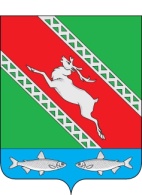 РОССИЙСКАЯ ФЕДЕРАЦИЯИРКУТСКАЯ ОБЛАСТЬДума 	муниципального образования 	«Катангский район»РЕШЕНИЕот 21 сентября 2022 года                  село Ербогачен                                               № 6/2О внесении изменений в Положение о муниципальной службе в муниципальном образовании «Катангский район»,утвержденное решением Думы муниципального образования«Катангский район» от 23 марта 2011 года № 1/3Руководствуясь статьей 35, статьей 42 Федерального закона от 06 октября 2003 года № 131-ФЗ «Об общих принципах организации местного самоуправления в Российской Федерации», Федеральным законом от 02 марта 2007 года № 25-ФЗ «О муниципальной службе в Российской Федерации», Законом Иркутской области от 15 октября 2007 года № 88-оз «Об отдельных вопросах муниципальной службы в Иркутской области», статьей 49 Устава муниципального образования «Катангский район», Дума муниципального образования «Катангский район»РЕШИЛА:1. Внести изменение в Положение о муниципальной службе в муниципальном образовании «Катангский район», утвержденное решением Думы муниципального образования «Катангский район» от 23 марта 2011 года № 1/3, дополнив главу 3 статьей 15.2 следующего содержания:«Статья 14.2. Требования к служебному поведению муниципального служащего.1. Муниципальный служащий обязан:1) исполнять должностные обязанности добросовестно, на высоком профессиональном уровне;2) обеспечивать равное, беспристрастное отношение ко всем физическим и юридическим лицам и организациям, не оказывать предпочтение каким-либо общественным или религиозным объединениям, профессиональным или социальным группам, гражданам и организациям и не допускать предвзятости в отношении таких объединений, групп, организаций и граждан;3) не совершать действия, связанные с влиянием каких-либо личных, имущественных (финансовых) и иных интересов, препятствующих добросовестному исполнению должностных обязанностей;4) соблюдать нейтральность, исключающую возможность влияния на свою профессиональную служебную деятельность решений политических партий, других общественных и религиозных объединений и иных организаций;5) проявлять корректность в обращении с гражданами;6) проявлять уважение к нравственным обычаям и традициям народов Российской Федерации;7) учитывать культурные и иные особенности различных этнических и социальных групп, а также конфессий;8) способствовать межнациональному и межконфессиональному согласию;9) не допускать конфликтных ситуаций, способных нанести ущерб его репутации или авторитету муниципального органа.2. Муниципальный служащий, являющийся руководителем, обязан не допускать случаи принуждения муниципальных служащих к участию в деятельности политических партий, других общественных и религиозных объединений».2. Опубликовать настоящее решение в муниципальном вестнике муниципального образования «Катангский район».3. Настоящее решение вступает в силу после его официального опубликования.4. Контроль за исполнением настоящего решения возложить на руководителя аппарата администрации муниципального образования «Катангский район».Председатель Думы муниципального образования «Катангский район»                                                                           В.В. ПучковаМэр муниципального образования«Катангский район»                                                                                                С.Ю. Чонский